CENTRAL SOUTHERN AFRICA CLUSTER WEEKEND 26/8/2016 - 28/8/2016CLOSING DATE:  12/08/2016 No late entries will be accepted. DISCOUNT OFFER!!!  If entered and paid before 1st June 2016  R10.00 off per club per dog entered under the same owners name after 1st June see below.                                                                      Please send entries to details below.Classes – all shows: Baby Puppy, Minor Puppy, Puppy, Junior, Graduate, S.A Bred, Veterans, Open & Champions.   Judging Catalogue order except GSD. All dogs must be kept on a lead at all times.   No entries with RAF or TAF will be Accepted.    All Exhibitors/Handlers are responsible for the control of their dogs at all times, and will be held liable.Bitches in Season will be allowed in BREED ONLY:Group Judging Order: BIG BPIG BJIG BVIG BBPIG  Best in Show Judging Order: BIS BPIS  JNIS BVIS BBPIS  PLEASE KEEP THE GROUNDS AND TOILETS CLEAN. WHEN EXERCISING  YOUR DOGS PLEASE CLEAN UP AFTER THEM DON’T LEAVE IT FOR OTHERS R THE RINGSTEWARDS TO DO  - No Vehicles on grounds will be permitted – Off loading only - BE RESPONSIBLE CENTRAL SOUTHERN AFRICA CLUSTER WEEKEND 26/8/2016 - 28/8/2016CLOSING DATE:  12/08/2016 No late entries will be accepted. DISCOUNT OFFER!!!  If entered and paid before 1st June 2016  R10.00 off per club per dog entered under the same owners name after 1st June see below.                                                                      Please send entries to details below.Classes – all shows: Baby Puppy, Minor Puppy, Puppy, Junior, Graduate, S.A Bred, Veterans, Open & Champions.   Judging Catalogue order except GSD. All dogs must be kept on a lead at all times.   No entries with RAF or TAF will be Accepted.    All Exhibitors/Handlers are responsible for the control of their dogs at all times, and will be held liable.Bitches in Season will be allowed in BREED ONLY:Group Judging Order: BIG BPIG BJIG BVIG BBPIG  Best in Show Judging Order: BIS BPIS  JNIS BVIS BBPIS  PLEASE KEEP THE GROUNDS AND TOILETS CLEAN. WHEN EXERCISING  YOUR DOGS PLEASE CLEAN UP AFTER THEM DON’T LEAVE IT FOR OTHERS R THE RINGSTEWARDS TO DO  - No Vehicles on grounds will be permitted – Off loading only - BE RESPONSIBLE CENTRAL SOUTHERN AFRICA CLUSTER WEEKEND 26/8/2016 - 28/8/2016CLOSING DATE:  12/08/2016 No late entries will be accepted. DISCOUNT OFFER!!!  If entered and paid before 1st June 2016  R10.00 off per club per dog entered under the same owners name after 1st June see below.                                                                      Please send entries to details below.Classes – all shows: Baby Puppy, Minor Puppy, Puppy, Junior, Graduate, S.A Bred, Veterans, Open & Champions.   Judging Catalogue order except GSD. All dogs must be kept on a lead at all times.   No entries with RAF or TAF will be Accepted.    All Exhibitors/Handlers are responsible for the control of their dogs at all times, and will be held liable.Bitches in Season will be allowed in BREED ONLY:Group Judging Order: BIG BPIG BJIG BVIG BBPIG  Best in Show Judging Order: BIS BPIS  JNIS BVIS BBPIS  PLEASE KEEP THE GROUNDS AND TOILETS CLEAN. WHEN EXERCISING  YOUR DOGS PLEASE CLEAN UP AFTER THEM DON’T LEAVE IT FOR OTHERS R THE RINGSTEWARDS TO DO  - No Vehicles on grounds will be permitted – Off loading only - BE RESPONSIBLE CENTRAL SOUTHERN AFRICA CLUSTER WEEKEND 26/8/2016 - 28/8/2016CLOSING DATE:  12/08/2016 No late entries will be accepted. DISCOUNT OFFER!!!  If entered and paid before 1st June 2016  R10.00 off per club per dog entered under the same owners name after 1st June see below.                                                                      Please send entries to details below.Classes – all shows: Baby Puppy, Minor Puppy, Puppy, Junior, Graduate, S.A Bred, Veterans, Open & Champions.   Judging Catalogue order except GSD. All dogs must be kept on a lead at all times.   No entries with RAF or TAF will be Accepted.    All Exhibitors/Handlers are responsible for the control of their dogs at all times, and will be held liable.Bitches in Season will be allowed in BREED ONLY:Group Judging Order: BIG BPIG BJIG BVIG BBPIG  Best in Show Judging Order: BIS BPIS  JNIS BVIS BBPIS  PLEASE KEEP THE GROUNDS AND TOILETS CLEAN. WHEN EXERCISING  YOUR DOGS PLEASE CLEAN UP AFTER THEM DON’T LEAVE IT FOR OTHERS R THE RINGSTEWARDS TO DO  - No Vehicles on grounds will be permitted – Off loading only - BE RESPONSIBLE CENTRAL SOUTHERN AFRICA CLUSTER WEEKEND 26/8/2016 - 28/8/2016CLOSING DATE:  12/08/2016 No late entries will be accepted. DISCOUNT OFFER!!!  If entered and paid before 1st June 2016  R10.00 off per club per dog entered under the same owners name after 1st June see below.                                                                      Please send entries to details below.Classes – all shows: Baby Puppy, Minor Puppy, Puppy, Junior, Graduate, S.A Bred, Veterans, Open & Champions.   Judging Catalogue order except GSD. All dogs must be kept on a lead at all times.   No entries with RAF or TAF will be Accepted.    All Exhibitors/Handlers are responsible for the control of their dogs at all times, and will be held liable.Bitches in Season will be allowed in BREED ONLY:Group Judging Order: BIG BPIG BJIG BVIG BBPIG  Best in Show Judging Order: BIS BPIS  JNIS BVIS BBPIS  PLEASE KEEP THE GROUNDS AND TOILETS CLEAN. WHEN EXERCISING  YOUR DOGS PLEASE CLEAN UP AFTER THEM DON’T LEAVE IT FOR OTHERS R THE RINGSTEWARDS TO DO  - No Vehicles on grounds will be permitted – Off loading only - BE RESPONSIBLE CENTRAL SOUTHERN AFRICA CLUSTER WEEKEND 26/8/2016 - 28/8/2016CLOSING DATE:  12/08/2016 No late entries will be accepted. DISCOUNT OFFER!!!  If entered and paid before 1st June 2016  R10.00 off per club per dog entered under the same owners name after 1st June see below.                                                                      Please send entries to details below.Classes – all shows: Baby Puppy, Minor Puppy, Puppy, Junior, Graduate, S.A Bred, Veterans, Open & Champions.   Judging Catalogue order except GSD. All dogs must be kept on a lead at all times.   No entries with RAF or TAF will be Accepted.    All Exhibitors/Handlers are responsible for the control of their dogs at all times, and will be held liable.Bitches in Season will be allowed in BREED ONLY:Group Judging Order: BIG BPIG BJIG BVIG BBPIG  Best in Show Judging Order: BIS BPIS  JNIS BVIS BBPIS  PLEASE KEEP THE GROUNDS AND TOILETS CLEAN. WHEN EXERCISING  YOUR DOGS PLEASE CLEAN UP AFTER THEM DON’T LEAVE IT FOR OTHERS R THE RINGSTEWARDS TO DO  - No Vehicles on grounds will be permitted – Off loading only - BE RESPONSIBLE SPONSORS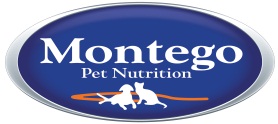 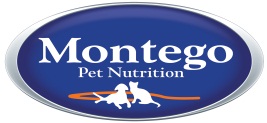 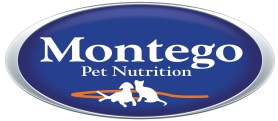 VENUE:  Bobbiespark Sports GroundLister Str FichardparkBloemfonteinNORTHERN FREESTATE KENNEL CLUBNORTHERN FREESTATE KENNEL CLUBBLOEMFONTEINKENNEL CLUBBLOEMFONTEINKENNEL CLUBKIMBERLEYKENNEL CLUBDateFriday - 26/08/2016Friday - 26/08/2016Saturday- 27/08/2016Saturday- 27/08/2016Sunday -  28/08/2016Judging Times09.30 Ch/Jnr/Open Handler Breed - 10.00 Sweepstakes – After BIS’S09.30 Ch/Jnr/Open Handler Breed - 10.00 Sweepstakes – After BIS’S08.00 Ch/Jnr/Open Handler Breed – 08.30Sweepstakes – After BIS’S08.00 Ch/Jnr/Open Handler Breed – 08.30Sweepstakes – After BIS’S07.30 Ch/Jnr/Open Handler Breed – 08.00Sweepstakes-After BIS`SGundogs & GroupMrs B Daines (Aus)Mrs B Daines (Aus)Mrs L Brand  (RSA)Mrs L Brand  (RSA)Mr M Anderson (RSA)Herdings & GroupMrs L Brand (RSA)Mrs L Brand (RSA)Mr M Anderson (RSA)Mr M Anderson (RSA)Mrs  R Fourie (RSA)Hounds & GroupMrs P Thomas (Aus) plus (German Shepherd  Dogs before Hounds)Mrs P Thomas (Aus) plus (German Shepherd  Dogs before Hounds)Mrs  R Fourie (RSA)Mrs  R Fourie (RSA)Mr A McKinlay (ZAM)Terriers & GroupMr A McKinlay (ZAM)Mr A McKinlay (ZAM)Mr P Berman(Aus)Mr P Berman(Aus)Mrs P Thomas (Aus)Toys & GroupMr M Anderson (RSA)Mr M Anderson (RSA)Mrs P Thomas (Aus)Mrs P Thomas (Aus)Mrs L Brand  (RSA)Utility & GroupMrs  R Fourie (RSA)Mrs  R Fourie (RSA)Mrs B Daines (Aus)Mrs B Daines (Aus)Mr G Thompson (RSA)Working & GroupMs EA Ballington (RSA) except German ShepherdMs EA Ballington (RSA) except German ShepherdMr A McKinlay (Zam)Mr A McKinlay (Zam)Mrs B Daines (Aus)All Handler Classes Ms EA Ballington (RSA)Ms EA Ballington (RSA)Mrs G Anderson (RSA)Mrs G Anderson (RSA)Mr M Anderson (RSA)Best Baby Puppy In Show Mrs R Fourie  (RSA)Mrs R Fourie  (RSA)Mrs B Daines (Aus)Mrs B Daines (Aus)Mrs L Brand (RSA)Best Puppy In ShowMrs B Daines (Aus)Mrs B Daines (Aus)Mrs P Thomas (Aus)Mrs P Thomas (Aus)Mr A McKinlay(Zam)Best Junior In Show Mrs R Fourie (RSA)Mrs R Fourie (RSA)Mrs B Daines (Aus)Mrs B Daines (Aus)Mrs L Brand  (RSA)Best Veteran In ShowMrs R Fourie (RSA)Mrs R Fourie (RSA)Mrs B Daines (Aus)Mrs B Daines (Aus)Mrs L Brand  (RSA)Best In ShowMrs Bev Daines (Aus)Mrs Bev Daines (Aus)Mrs P Thomas (Aus)Mrs P Thomas (Aus)Mr A McKinlay (Zam)SweepstakesMrs P Thomas (AUS)Mrs P Thomas (AUS)Mrs G Anderson (RSA)Mrs G Anderson (RSA)Mrs N Fourie (RSA)Kusa RepMr F MostertMr F MostertMr F MostertMr F MostertMr F Mostert Catalogues(To be paid with entries)R50.00 Group onlyR50.00 Group onlyR50.00 Group onlyR50.00 Group onlyR50.00 Group onlyENTRY FEESBreed R100.00 each for first 3 dogs entered in the same owners name,R90.00 per additional dog – Please add R20.00 if banking cash.  Please provide separate forms for each club.  Jnr/Child/Open Handler  R50.00    - Sweepstakes  R40.00  Only Baby; Minor puppies & Puppy eligible Stalls and Camping available to be paid with entries R250 Per day contact Ricky Gouws 0825608058. Catering NG Kerk  JagersfonteinBreed R100.00 each for first 3 dogs entered in the same owners name,R90.00 per additional dog – Please add R20.00 if banking cash.  Please provide separate forms for each club.  Jnr/Child/Open Handler  R50.00    - Sweepstakes  R40.00  Only Baby; Minor puppies & Puppy eligible Stalls and Camping available to be paid with entries R250 Per day contact Ricky Gouws 0825608058. Catering NG Kerk  JagersfonteinBreed R100.00 each for first 3 dogs entered in the same owners name,R90.00 per additional dog – Please add R20.00 if banking cash.  Please provide separate forms for each club.  Jnr/Child/Open Handler  R50.00    - Sweepstakes  R40.00  Only Baby; Minor puppies & Puppy eligible Stalls and Camping available to be paid with entries R250 Per day contact Ricky Gouws 0825608058. Catering NG Kerk  JagersfonteinBreed R100.00 each for first 3 dogs entered in the same owners name,R90.00 per additional dog – Please add R20.00 if banking cash.  Please provide separate forms for each club.  Jnr/Child/Open Handler  R50.00    - Sweepstakes  R40.00  Only Baby; Minor puppies & Puppy eligible Stalls and Camping available to be paid with entries R250 Per day contact Ricky Gouws 0825608058. Catering NG Kerk  JagersfonteinBreed R100.00 each for first 3 dogs entered in the same owners name,R90.00 per additional dog – Please add R20.00 if banking cash.  Please provide separate forms for each club.  Jnr/Child/Open Handler  R50.00    - Sweepstakes  R40.00  Only Baby; Minor puppies & Puppy eligible Stalls and Camping available to be paid with entries R250 Per day contact Ricky Gouws 0825608058. Catering NG Kerk  JagersfonteinVet on CallDr Metz 051 5222500Dr Metz Dr Metz D MetzD MetzBanking details – Standard Bank – Central Southern Africa Cluster Weekend- Acc No 140298266 Code 055534. SURNAME as reference, send PROOF OF PAYMENT together with entries to Email: gouwsricky@gmail.com  Fax 053 6750094 Banking details – Standard Bank – Central Southern Africa Cluster Weekend- Acc No 140298266 Code 055534. SURNAME as reference, send PROOF OF PAYMENT together with entries to Email: gouwsricky@gmail.com  Fax 053 6750094 Banking details – Standard Bank – Central Southern Africa Cluster Weekend- Acc No 140298266 Code 055534. SURNAME as reference, send PROOF OF PAYMENT together with entries to Email: gouwsricky@gmail.com  Fax 053 6750094 Banking details – Standard Bank – Central Southern Africa Cluster Weekend- Acc No 140298266 Code 055534. SURNAME as reference, send PROOF OF PAYMENT together with entries to Email: gouwsricky@gmail.com  Fax 053 6750094 Banking details – Standard Bank – Central Southern Africa Cluster Weekend- Acc No 140298266 Code 055534. SURNAME as reference, send PROOF OF PAYMENT together with entries to Email: gouwsricky@gmail.com  Fax 053 6750094 Banking details – Standard Bank – Central Southern Africa Cluster Weekend- Acc No 140298266 Code 055534. SURNAME as reference, send PROOF OF PAYMENT together with entries to Email: gouwsricky@gmail.com  Fax 053 6750094 Enquiries All three shows Ricky  0825608058Carine 0825504713Carine 0825504713